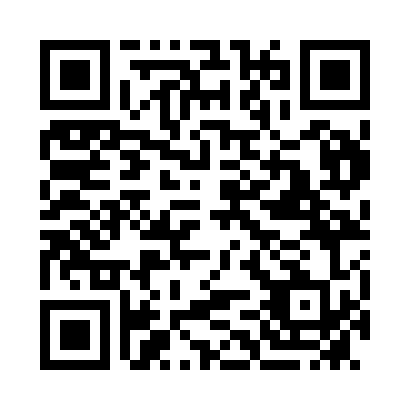 Prayer times for Binya, AustraliaWed 1 May 2024 - Fri 31 May 2024High Latitude Method: NonePrayer Calculation Method: Muslim World LeagueAsar Calculation Method: ShafiPrayer times provided by https://www.salahtimes.comDateDayFajrSunriseDhuhrAsrMaghribIsha1Wed5:256:5012:123:115:336:532Thu5:256:5112:123:105:326:523Fri5:266:5112:113:095:316:524Sat5:276:5212:113:085:306:515Sun5:276:5312:113:085:296:506Mon5:286:5412:113:075:286:497Tue5:296:5412:113:065:276:488Wed5:296:5512:113:065:276:489Thu5:306:5612:113:055:266:4710Fri5:316:5712:113:045:256:4611Sat5:316:5712:113:045:246:4612Sun5:326:5812:113:035:236:4513Mon5:326:5912:113:025:236:4414Tue5:337:0012:113:025:226:4415Wed5:347:0012:113:015:216:4316Thu5:347:0112:113:005:206:4317Fri5:357:0212:113:005:206:4218Sat5:357:0312:112:595:196:4119Sun5:367:0312:112:595:186:4120Mon5:377:0412:112:585:186:4021Tue5:377:0512:112:585:176:4022Wed5:387:0612:112:585:176:4023Thu5:387:0612:112:575:166:3924Fri5:397:0712:112:575:166:3925Sat5:397:0812:122:565:156:3826Sun5:407:0812:122:565:156:3827Mon5:417:0912:122:565:146:3828Tue5:417:1012:122:555:146:3829Wed5:427:1012:122:555:146:3730Thu5:427:1112:122:555:136:3731Fri5:437:1112:122:555:136:37